CHHS Theatre 2016-17 Calendar of Events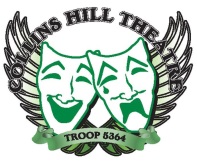 Mark your calendars!See our website, www.chhstheatre.weebly.com for more information and future updates.This schedule, including CHTC meeting topics, is subject to change. Updates will be posted to the CHHS Theatre website. Show commitment requirements, including rehearsals and after school, will be provided. The regional One-Act competition is from 7:00 a.m. to ~7:00 p.m. The CHHS performance time is to be announced. CHHS Theatre is not attending GTC, SETC or ThesFest as a troupe, but individual students may attend at their discretion.2016-17 Shows	One-Act Competition Play	The Complete Works of William Shakespeare	School performances: October 14 & 15	  (abridged) by J. Winfield, A. Long & D. Singer	Regional competition: October 21Acting II Showcase	Showcase of scenes	November 11	Musical Theatre Showcase	Musical Showcase	November 17School-wide Talent Show	Collins Hill’s Got Talent	January 27Full-length Play	The Good Times Are Killing Me by L. Barry	March 3 & 4	Full-length Musical	Into the Woods by S. Sondheim and J. Lapine	April 21 & 22Student-directed plays	Various (TBA)	May 11 & 12	DAYDATEDATETIMETIMELOCATIONEVENTThursdayAugust 112:30-5:302:30-5:30CHHS TheatreCHHS TheatreOpen Audition: One-Act Competition PlayTuesdayAugust 162:30-3:30 p.m.2:30-3:30 p.m.CHHS TheatreCHHS TheatreCHTC Mtg. – Get to know and rush our CHTCTuesdaySeptember 202:30-3:30 p.m.2:30-3:30 p.m.CHHS TheatreCHHS TheatreCHTC Mtg. – Learn stage combatFri. & Sat.October 14 & 157:00 p.m.7:00 p.m.CHHS TheatreCHHS TheatreOne-Act Competition Play The Complete Works of William Shakespeare (abridged)Fri. & Sat.October 14-15All dayAll dayAugusta, GAAugusta, GAGeorgia Theatre Conference (GTC) 2016 ConventionTuesdayOctober 182:30-3:30 p.m.2:30-3:30 p.m.CHHS TheatreCHHS TheatreCHTC Mtg. – Halloween party and learn costuming basicsFridayOctober 28Our time: 5:05 p.m.Our time: 5:05 p.m.Infinity Energy CenterInfinity Energy CenterGHSA 6-AAAAAAA Regional One-Act Competition (an all-day event)FridayNovember 117:00 p.m.7:00 p.m.CHHS TheatreCHHS TheatreActing ShowcaseTuesdayNovember 152:30-3:30 p.m.2:30-3:30 p.m.CHHS TheatreCHHS TheatreCHTC Mtg. – Dance workshopThursdayNovember 177:00 p.m. 7:00 p.m. CHHS TheatreCHHS TheatreMusical Theatre Showcase TuesdayDecember 132:30-3:30 p.m.2:30-3:30 p.m.CHHS TheatreCHHS TheatreCHTC Mtg. – Tacky sweater party and makeup basics workshopTBAJanuary TBA2:30-4:30 p.m.2:30-4:30 p.m.CHHS TheatreCHHS TheatreTalent Show Auditions (school-wide)TuesdayJanuary 172:30-3:30 p.m.2:30-3:30 p.m.CHHS TheatreCHHS TheatreCHTC Mtg. – Tech workshopFridayJanuary 277:00 p.m.7:00 p.m.CHHS TheatreCHHS TheatreCollins Hill’s Got TalentThurs.-Sat.February 9-11All dayAll dayColumbus, GAColumbus, GAGA Thespian Conference (ThesCon)TuesdayFebruary 212:30-3:302:30-3:30CHHS TheatreCHHS TheatreCHTC Mtg. – How to be successful in theatreThurs.-Fri.March 2-3All dayAll dayLexington, KYLexington, KYSETC High School Theatre ConventionFri.-Sat.March 3 & 47:00 p.m.7:00 p.m.CHHS TheatreCHHS TheatrePlay – The Good Times Are Killing MeFri.-SatApril 21 & 227:00 p.m.7:00 p.m.CHHS TheatreCHHS TheatreMusical – Into the WoodsTuesdayMarch 282:30-3:302:30-3:30CHHS TheatreCHHS TheatreCHTC Mtg. – Improv workshopTuesdayMay 92:30-3:30 p.m.2:30-3:30 p.m.CHHS TheatreCHHS TheatreCHTC Mtg. – Senior signing & honor thespiansThurs.-Fri.May 11 & 126:00 p.m.6:00 p.m.CHHS TheatreCHHS TheatreStudent Directed playsFridayMay 196:00-10 p.m.6:00-10 p.m.Brook ForestBrook ForestEnd of Year BanquetMon.-Sat.June 19-24All dayAll dayLincoln, NELincoln, NEInternational Thespian Festival (ThesFest)